Namn Namnsson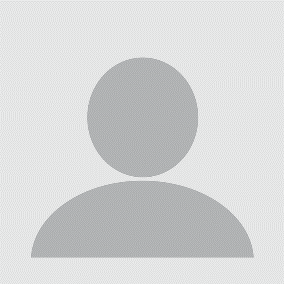 Telefon: 
E-post: LinkedIn: Ansökan till tjänsten som……Inledning/motivering: Första stycket är till för att väcka intresse hos personen som läser och ska ge svar på frågan VARFÖR, d v s vad är det som gör att du vill söka just den här tjänsten? Matchning: I det andra stycket så ska du besvara frågan VAD, d v s vad är det som gör att du är den lämpligaste kandidaten för det här jobbet? Ta upp dina tidigare erfarenheter och matcha mot annonsen.Avslutning: I sista stycket kan du berätta vad du, med din specifika bakgrund kommer bidra med i rollen/på företaget.Avsluta stycket med att föreslå att du gärna berättar mer om dig själv vid en intervju. Vänliga hälsningarNamn Namnsson